Komunikace skladu krevních derivátů s FarmisI.Smluvní strany1) TIS Brno, s. r. o., Křtiny 221, 679 05 Křtiny, IČ: 269 38 944, DIČ: CZ26938944Zastoupení: XXXXX, jednatel společnostiBankovní spojení: Raiffeisenbank a.s. č.účtu: 366479028/5500Společnost je zapsána v obchodním rejstříku vedeném Krajským soudem v Brně, oddíl C, vložka 46968(dále jen „zhotovitel“)2) Fakultní nemocnice Brno, Jihlavská 20, 625 00 Brno. IČ: 65269705, DIČ: CZ65269705 Zastoupení: XXXXX, ředitelemBankovní spojení: Komerční banka, a,s,, Brno, č.účtu: 71234621/0100FN Brno je státní příspěvková organizace zřízená rozhodnutím Ministerstva zdravotnictví. Nemá zákonnou povinnost zápisu do obchodního rejstříku, je zapsána v živnostenském rejstříku vedeném Živnostenským úřadem města Brna(dále jen "objednatel")II.Předmět smlouvyPředmětem této smlouvy je závazek zhotovitele  Implementovat napojení na komunikační rozhraní Farmis v rozsahu přílohy č.1 "Technická specifikace" zadávací dokumentace.IIIZákladní časové a obsahové pokrytí  Implementace dle předmětu smlouvy bude realizována do 90 kalendářních dní od písemného sdělení  přihlašovacích a komunikačních parametrů prostředí, kde má zadavatel připraveno  funkční komunikační rozhraní  Farmis v testovacím režimu.   Záruka na předmět smlouvy je 24 měsíců. V rámci záruky bude zhotovitel bezplatně dodávat nové verze dodaného softwarového řešení. Zhotovitel bude v rámci záruky řešit případné incidenty v rámci SLA 24x7x365 s reakcí do 4 hodin v případě běžné závady a do 2 hodin v případě závady v režimu havárie a ukončením opravy do 24 hodin od nahlášení libovolné závady prostřednictvím systému webového portálu Help desk na webové adrese https://bugs.tis-brno.cz přístupný oprávněným osobám. V případě nedodržení SLA vinou zhotovitele bude zhotoviteli vyměřena sankce 500,- za každou započatou hodinu v případě běžné závady a sankce 1000,- za každou započatou hodinu v případě závady v režimu havárie. Závadou se pro účely této smlouvy rozumí rozdílné chování proti dodané uživatelské dokumentaci.IV.Součinnost  objednatelea) Zadavatel poskytne zhotoviteli možnost vzdáleného přístupu prostřednictvím klienta openVPN.b) Zadavatel zajistí implementaci služeb podle v rozsahu přílohy č.1 „Technická specifikace“ na straně IS Farmis a zajistí testovací prostředí IS Farmis včetně potřebných služeb pro ověření funkčnosti. VCena Cena implementace rozšíření je stanovena na 102 800,- Kč (stodva tisíc osm set   korun českých) bez DPH. K ceně plnění bude připočtena daň z přidané hodnoty odpovídající zákonné sazbě platné v den uskutečnění zdanitelného plnění. V případě, že bude faktura vystavena před splněním nebo nebude obsahovat veškeré stanovené náležitosti nebo bude obsahovat věcné nesprávnosti, je objednatel oprávněn vrátit fakturu zhotoviteli; v takovém případě zhotovitel vystaví novou fakturu s novým datem splatnosti a do uplynutí nového data splatnosti není kupující v prodlení s placením faktury. Splatnost faktury je 60 dní od data vystavení faktury. Datum uskutečnění zdanitelného plnění bude shodné s datem předání předmětu plnění kupujícímu, t.j. datem podpisu předávacího protokoluVI.Platnost a účinnost smlouvySmlouva nabývá platnosti dnem podpisu smluvními stranami.VII.Odpovědnost za vadyV případě, že dodaná služba podpory nebo dopracovaná úprava aplikace bude mít vady jakosti, množství nebo právní vady, je objednatel oprávněn tyto vady u poskytovatele reklamovat. Reklamace musí mít písemnou formu a musí v ní být uvedeno, jakým způsobem se vady projevují. Zhotovitel se zavazuje vady bezplatně odstranit. V případě, že poskytovatel obdrží reklamaci uživatele, je povinen se k ní bez zbytečného odkladu vyjádřit a dohodnout s objednatelem způsob odstranění vady. Tato smlouva je vyhotovena ve dvou stejnopisech, z nichž každá smluvní strana obdrží jeden výtisk. Ve Křtinách, dne						V Brně, dne…………………………………….				…………………………………….              XXXXX							     XXXXXPříloha č. 1 – Technická specifikaceRozhraní pro synchronizaci skladových dat TIS versus FaRMIS2 v 1.1Dokument popisuje datové rozhraní pro předávání dat stavu skladu (nákup, výdej, prodej) krevních derivátů do IS FaRMIS2 ve FN Brno. Implementace předpokládá webové služby pro skladové pohyby implementované ve FaRMIS2. V dokumentu se počítá s existujícími webovými službami poskytujícími číselníky sortimentu „ISortiment“ a žádajících pracovišť „ICiselniky“. Vazby mezi interními čísleníky materiálů a žádajících pracovišť a číselníky FaRMIS2  ISortiment a ICiselniky respektive budou řešeny při prvotním nastavení systému a pak adhoc dodavatelsky.  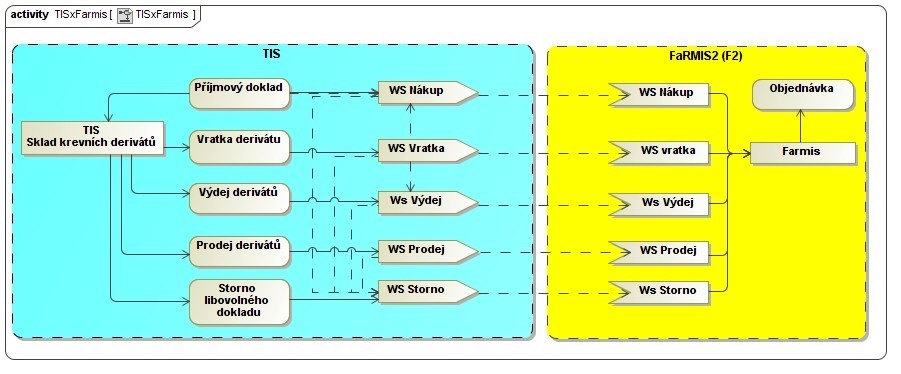 Podmínky realizace:Skladové manipulace budou odesílány asynchronně jednou za 5 minut.  Řešení bude obsahovat automatickou notifikaci v případě problémů se synchronizací dat do  FaRMIS2. Notifikováni budou definování uživatelé e-mailem. V případě, že se uživatel zmýlí ve vytvořeném dokladu, budou existovat dvě možné cesty řešení. Doklad stornovat a vytvořit novýDoklad upravit (systém bude varovat, že data byla odeslána do FaRMIS2) a stejné úpravy provéstduplicitně i ve FaRMIS2.Datové typy:Seznam zkratek F2 … údaj čerpaný z číselníku FarmisDL … dodací listNaskladnění Příjemky (WS Nákup):Služba bude volána pro vytvořený příjmový doklad HlavičkaArrayOfPolozky:Vyskladnění  v rámci nemocnice (WS Výdej):Služba bude volána pro vytvořený výdejový doklad HlavičkaArrayOfPolozky:Prodej (WS Prodej):Služba bude volána pro vytvořený doklad typu prodej HlavičkaDetailProd:Vratka (WS Vratka):Služba bude volána pro  libovolnou vytvořenou vratkuHlavičkaDetailVrat:Storno (WS Storno):Služba bude volána pro  libovolné storno. Stornovat lze pouze jednou, nelze tedy provést storno storna.Webové služby vracejí pouze příznak provedeno/neprovedeno s případným vysvětlujícím textem v případě neúspěchu.Zadavatel požaduje záruku 24 měsícůtypRozsahpopisTINYINT-128 – 128celé čísloINT- 2147483648 – 2147483648celé čísloINT64-9223372036854775808- 9223372036854775807celé čísloDATE'1000-01-01' - '9999-12-31'datumDECIMAL(X, Y)X – celkový počet znaků, Y – z toho počet za des. čárkoudesetinné čísloVARCHAR(X)X – maximální počet znakůtextový řetězecCHAR(X)X – přesný počet znakůtextový řetězecpartnerTypEnumnstI,nstO,nstP,nstK,nstN,nstW,nstD,nstFnstI-Provozovna nstK-KlinikanstN-Nákladové středisko nstO-Odběratel nstP-Pojišťovna nstW-Webový odběratel nstD-Dodavatel nstF-FirmaDATETIME‘1000-01-01T00:00:00‘ - ‘9999-12-31T00:00:00‘Datum a časmoneyCena v penězíchbit0 / 1 Binární hodnotaID_PRIJEMINTExterní ID příjemky / interní číslo příjemky v TISTYPchar(1)O..obecný dodavatelDatumDateDatum vytvoření   příjemkyCisloObjVarchar(64)Číslo objednávky (pomocný údaj určený například  k párování s fakturou)ID_PartnerINTID dodavatele ve FaRMIS2 (idPartner/ArrayOfPartner/exportujKompletniPartnery/ICiselniky)ID_SkladINTID skladu ve FaRMIS2(IdSklad/ArrayOfSklad/vratCiselnikSklad/IFSklad)PolozkyArrayOfPolozkyPole řádků k dodacímu listuID_PolozkaINTExterní ID položky / interní číslo položky v TISID_ZboziINTID zboží ve  FaRMIS2 (idZbozi/findParam/ … )MnozstviDecimal(12,2)Naskladněné množstvíNCenaBDmoneyNákupní cena bez DPH za ksNDPHDecimal(5,2)Sazba DPH v %NCenaSDmoneyNákupní cena s DPH za kssarzeVarchar(20)Šarže ExspiraceDATEDatum   exspiraceID_ZadPripadINTExterní ID žádankového případu (unikátní v IS)ID_ZadankyINTExterní ID žádanky  (unikátní v IS)UzavritPripadbit1… uzavřít případ, 0...uzavřít jen žádankuID_PartnerINTID dodavatele ve FaRMIS2 (idPartner/ArrayOfPartner/exportujKompletniPartnery/ICiselniky)ID_SkladINTID skladu ve FaRMIS2(IdSklad/ArrayOfSklad/vratCiselnikSklad/IFSklad)DatumObjDATEDatum objednáníStatimBit 1… NE, 0...ANOPoznamkaHVarchar(2048)Poznámka k hlavičcePacientRCVarchar(10)Rodné číslo pacienta bez lomítka PacientKodZPVarchar(3)Pojišťovna pacientaPacientDgVarchar(5)Diagnóza pacientaICPVarchar(8)IČPCYTOBit 1… NE, 0...ANOPolozkyArrayOfPolozkyPole řádků k výdejiID_PolozkaINTExterní ID položky / interní číslo položky v TISID_ZboziINTID zboží ve  FaRMIS2 (idZbozi/findParam/ … )MnozstviDecimal(12,2)Vydávané množstvísarzeVarchar(255)Šarže exspiraceDATETIMEDatum  a čas exspiracevydejDATETIMEDatum a čas výdejecenaBDDecimal(12,2)Cena bez DPH za kscenaSDDecimal(12,2)Cena s DPH za kssazbaDPHDecimal(5,2)Sazba DPHidProdINTVnitřní číslo prodeje v TISidSkladINTID skladu F2idPartnerEXTERNIINTOdběrateldatumProdDateDatum vytvoření dokladuPole detailuArray (detailProd)Pole detailů k prodejiidPolProdINTVnitřní číslo položky v TISidZboziINTČíslo zboží z F2mnozstviDecimal(12,2)Naskladněné množstvísarzeVarchar(255)Šarže exspiraceDATETIMEDatum  a čas exspiraceprodejDATETIMEDatum a čas prodejecenaBDDecimal(12,2)Cena bez DPH za kscenaSDDecimal(12,2)Cena s DPH za kssazbaDPHDecimal(5,2)Sazba DPHidVratINTVnitřní číslo vratky v TISidSkladINTID skladu F2idDoklINTId původního dokladu, podle typu vratky IdDl, IdVys,IdProddatumVratDateDatum vytvoření vratkyPole detailuArray (detailVrat)Pole detailů k prodejiidPolVratINTVnitřní číslo položky v TISmnozstviDecimal(12,2)Naskladněné množstvíidPolINTOdkaz na položku ke které vzniká vratka idPolDl,idPolVyd,idPolProdidStornoINTOdkaz na položku, která má být stornována idPolDl,idPolVyd,idPolProd